Анализ методической недели коррекционной педагогикив 2020 – 2021 учебном годуПредметная неделя это традиционное ежегодное мероприятие, которое проводится методическими объединениями с целью повышения профессиональной компетенции учителей, а также развития познавательной и творческой активности обучающихся.Организаторами коррекционной недели выступили специалисты методического объединения коррекционного блока: педагог – психолог Л.Н. Мингатинова, учитель-логопед Э.М. Раянова, учитель СБО М.Г. Хайруллина, учитель АФК и ритмики Н.М. Шайхутдинова, учитель – дефектолог Г.М. Шавалиева, социальный педагог А.Х. Арсланов.В связи с тем, что все специалисты непосредственно включены в коррекционно – развивающий процесс, коррекционная неделя имела свою специфику, которая определила цели, задачи и планирование недели.Формы и содержание мероприятий коррекционной недели учитывали типичные психофизиологические, возрастные и личностные особенности обучающихся с умственной отсталостью (интеллектуальными нарушениями)Цель: развитие социально-психологической активности обучающихся.Задачи:- обеспечение условий для положительного эмоционального настроя;- развитие у обучающихся коммуникативных навыков, эффективного взаимодействия, сотрудничества с другими людьми и в коллективной деятельности;- развитие познавательной активности обучающихся;- совершенствование профессионального мастерства специалистов коррекционного блока посредством организации и проведения мероприятий коррекционной недели.Коррекционная неделя прошла в период с 08.02.2021г по 12.02.2021г. под девизом: «Вместе весело шагать!».При проведении коррекционной недели особое значение имели подготовительные мероприятия. В период подготовки специалистами были разработаны сценарии мероприятий, конспекты открытых занятий, подготовлены задания для обучающихся, подобраны материалы для информационных стендов и викторин, составлен план недели и многое др.В  коррекционной неделе приняли участие обучающиеся 11- 11 классов.В понедельник, 8 февраля, под руководством педагога-психолога Мингатиновой Л.Н. в11- 11 классах нашей школы прошла психологическая игра под названием «Забор психологической разгрузки». Каждый ребенок на небольших листочках разного формата написал или же нарисовал своё психологическое состояние на данный момент. А самые маленькие учащиеся –нарисовали своё настроение.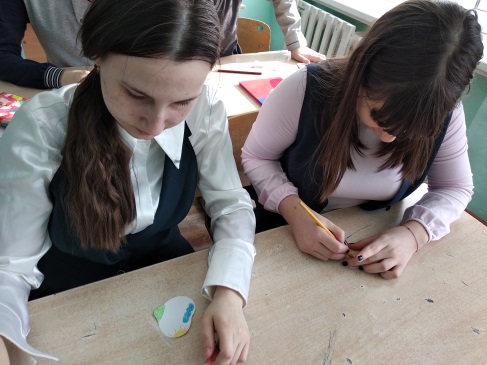 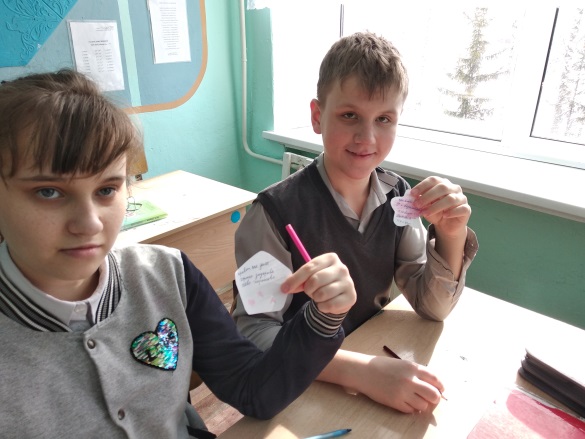 Вот как это происходило в 9А и 11 классах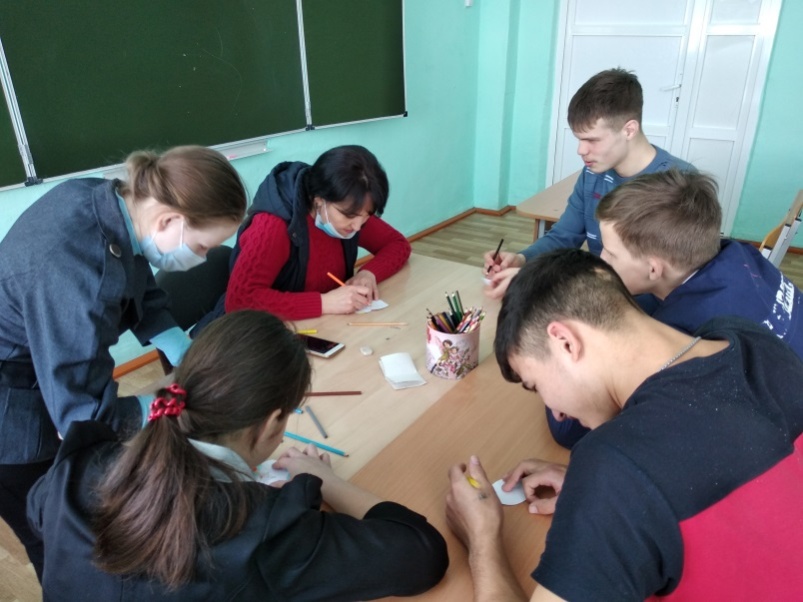 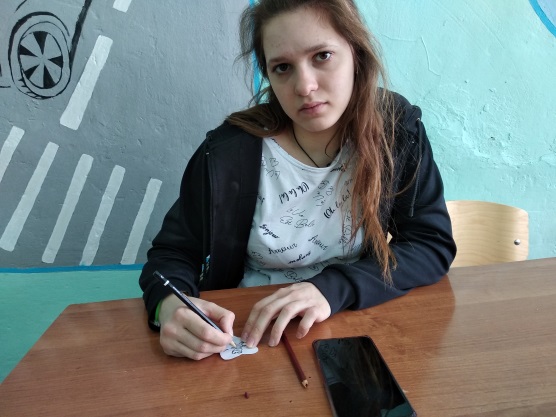 Собрав все детские работы, Лилия Нагимулловна при помощи Садриевой Риммы Назымовны и учащихся 3 класса, составила стенд под названием «Забор психологической разгрузки».Появление своих мини - работ в необычном красочном оформлении понравилось детям. 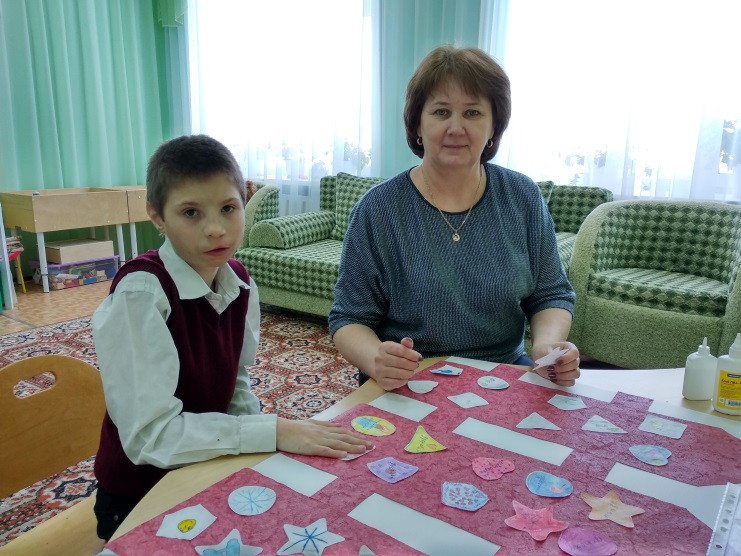 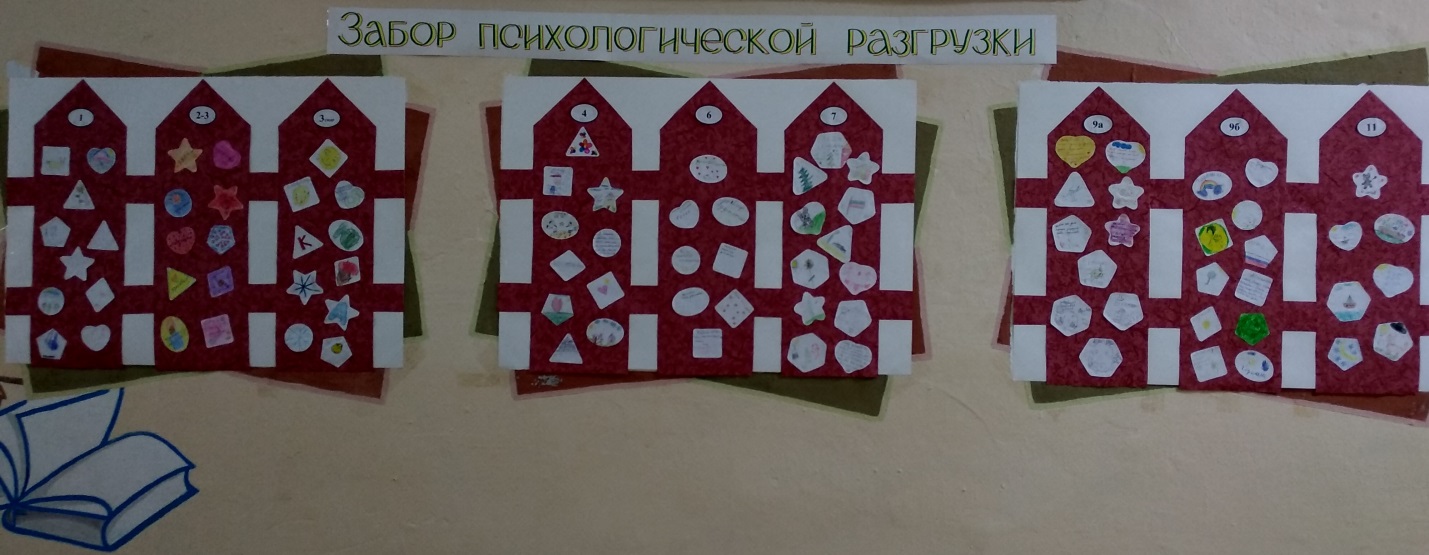 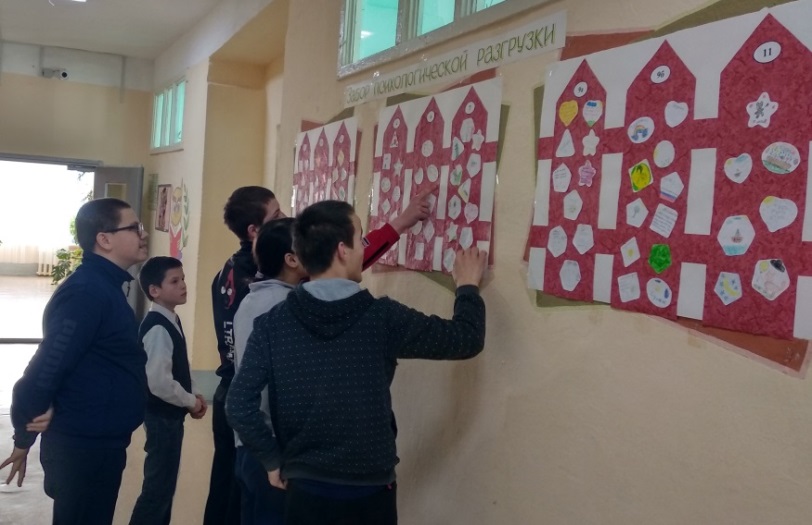 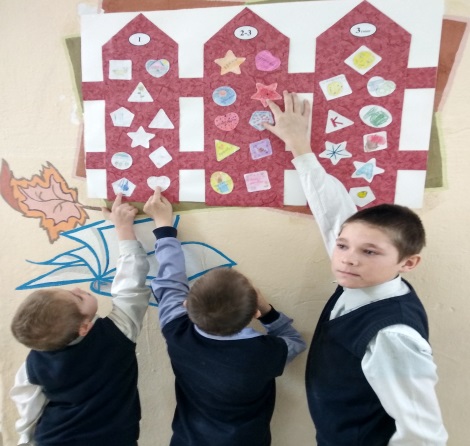 Предметная олимпиада проводится с целью комплексного решения следующих задач:- выявление наиболее способных обучающихся, воспитанников;- пробуждение и развитие устойчивого интереса учащихся к предмету;- расширение и углубление знаний по СБО, развитие познавательных способностей;- развитие и коррекция у учащихся мыслительной деятельности, повышение уровня учебной мотивации;- развитие у учащихся умения самостоятельно и творчески работать;- развитие мотивации педагогов к совершенствованию учебного процесса.Олимпиада по СБО – это ежегодное мероприятие, организуемое учителем СБО Хайруллиной  М.Г. В течение недели,с понедельника по четверг, Мухтаряма Габдулхаковна проводила олимпиады по СБО среди учащихся 6-11 классов.Подведены итоги олимпиады. Победители награждены почетными грамотами.Среди 6 -7 классов:                         Среди 9 -11 классов:1 место – КочкаровИльнур (6 кл)      1 место – Шатрова Ирина (11кл)              2 место – Ануфриев Степан(7кл)    2 место – Панфёрова Марина (11кл)              3 место – Фадеев Максим (7кл)       3 место – Голованов Никита. (9Акл)              Вторник, 9.02.2021г., прошел под девизом «День переписки друзей». Педагог-психолог Мингатинова Л.Н. провела социологический опрос «Лучший учитель года».Это мероприятие вызвало особый интерес не только у учащихся, но и у учителей. По итогам социологического опроса педагогам присуждено 5 номинаций. Результаты социологического опроса «Лучший учитель года»Учитель – логопед Раянова Э.М. подготовила и провела логопедические викторины с учащимися 1-7 классов. Занимательные задания были подобраны соответственно возрастным особенностям детей.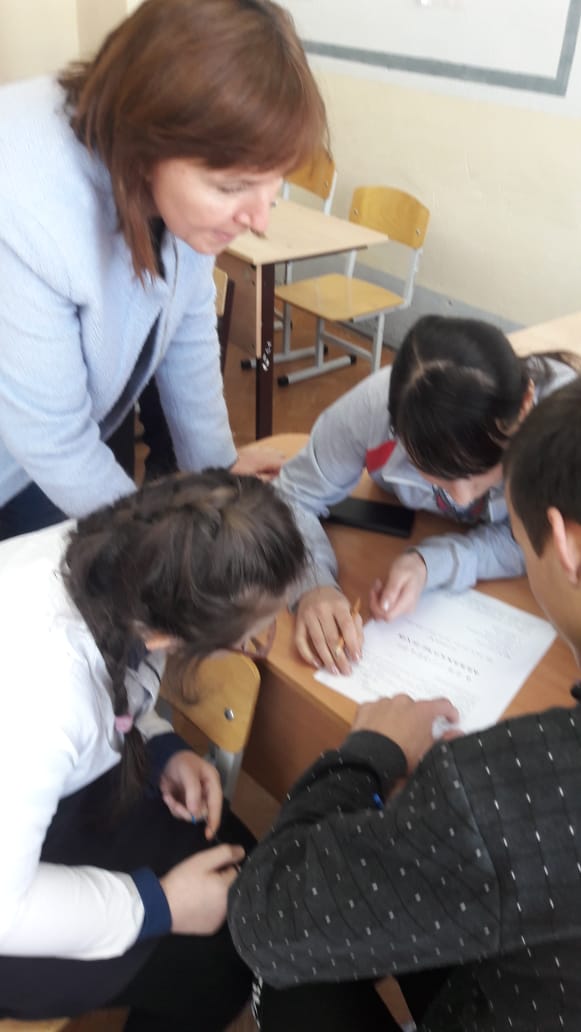 Викторина в 7 классе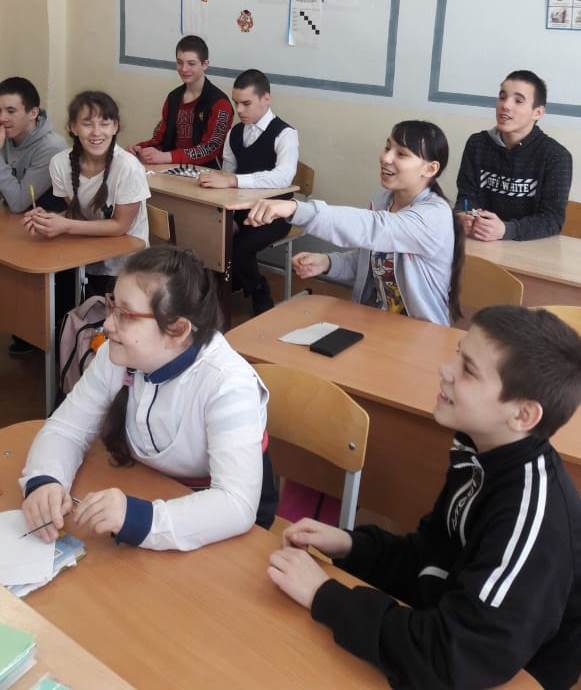 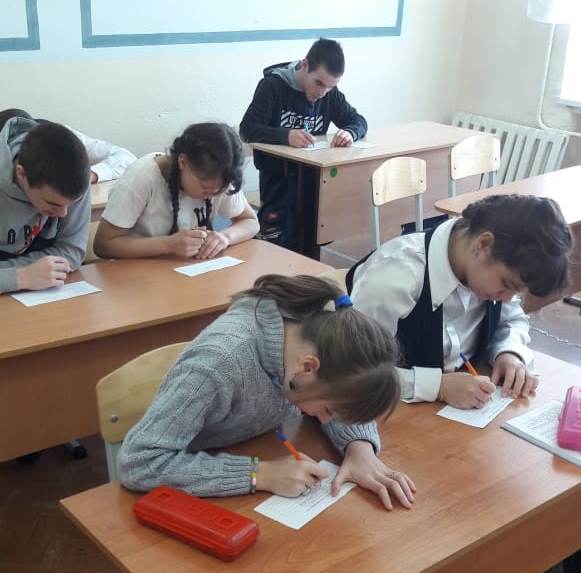 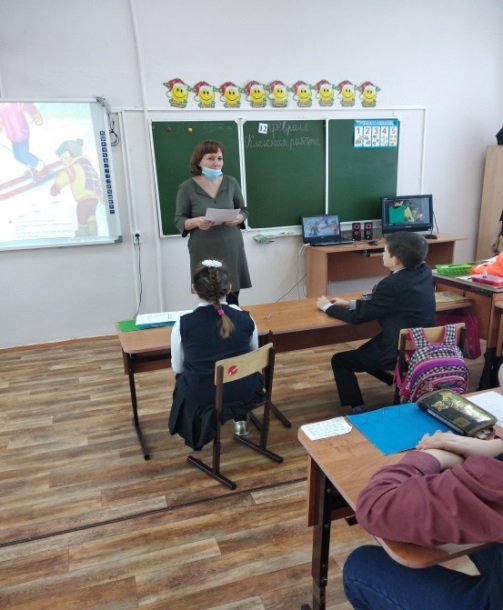 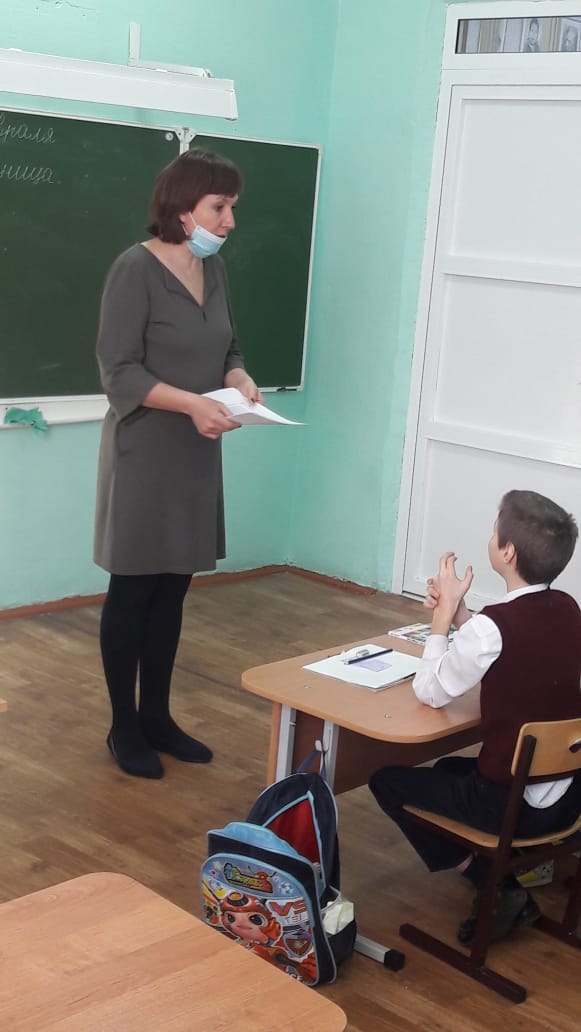 Логопедическая викторина в 3 ТМНР, 6 и 3 классах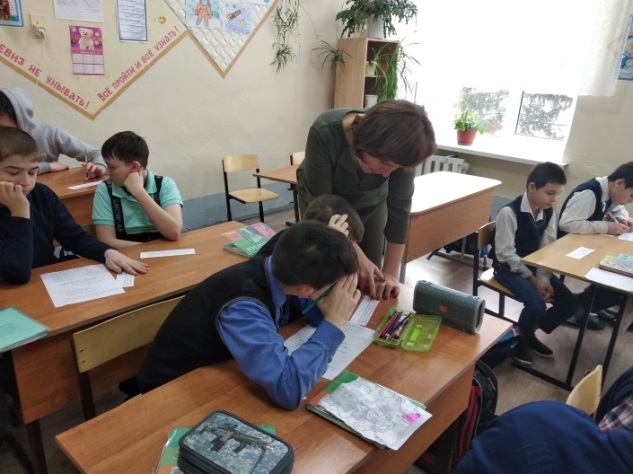 Большой интерес детей вызвали подготовленные педагогами Шавалиевой Г.М., Шайхутдиновой Н.М. и Раяновой Э.М. занимательные стенгазеты.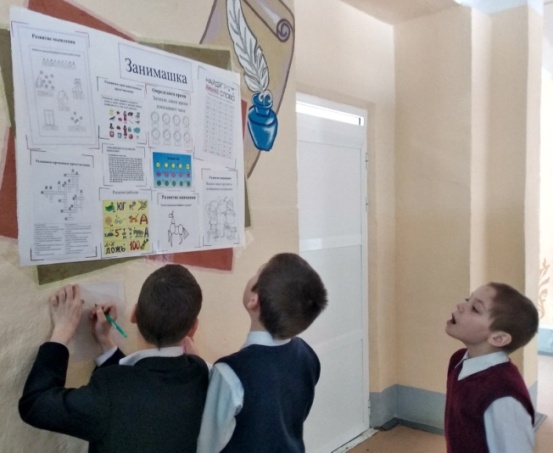 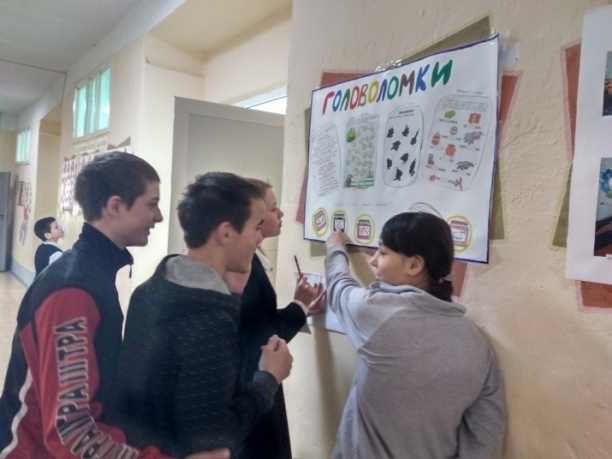 В среду, 10 февраля, педагог-психолог Мингатинова Л.Н. организовала игру «Следопыты». Время проведения: во время перемен. Участники: обучающиеся 1-11 классов.Цель игры: развитие познавательной активности посредством поисково-исследовательской игровой деятельности.Задачи:- способствовать формированию познавательной мотивации;- развивать представления и знания о школе;- развивать коммуникативные умения;- способствовать сплочению детского коллектива;- формировать эмоционально-благоприятный фон.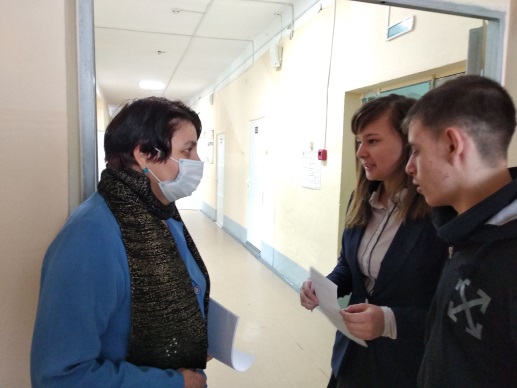 Порядок проведения:команды получают письма с вопросами, накоторые каждой команде необходимо найти ответы в течение учебного дня. Для 1-4 классов и 5-11 классов вопросы разные, учитывая возрастные особенности. Ответы на вопросы учащиеся ищут самостоятельно, в случае необходимости команда может обратиться за помощью к классному руководителю, воспитателю.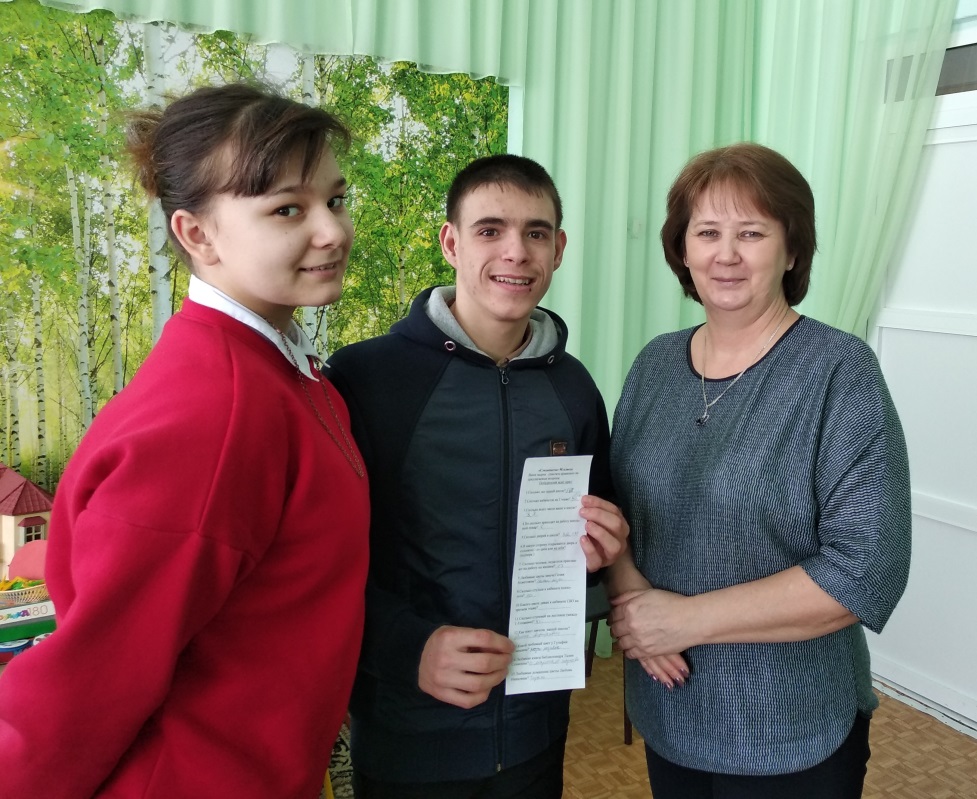 Учитель СБО Хайруллина М.Г. провела викторину «Знатоки СБО» с учащимися 7 класса. Целью викторины было: закрепление знаний учащихся по предмету. 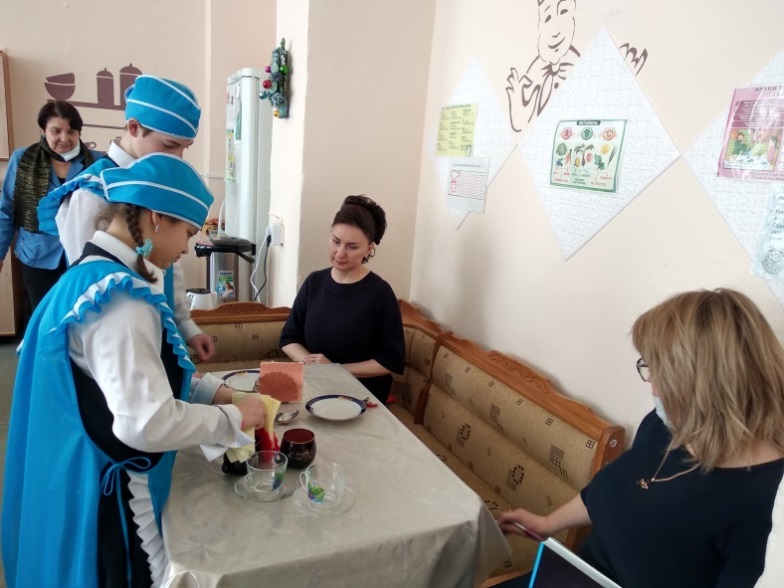 Выполнение интересных заданий поощрялось фасолинками разных цветов. Интересно прошел конкурс капитанов. Действовала система поощрения за правильное поведение и подробное объяснение своих ответов. 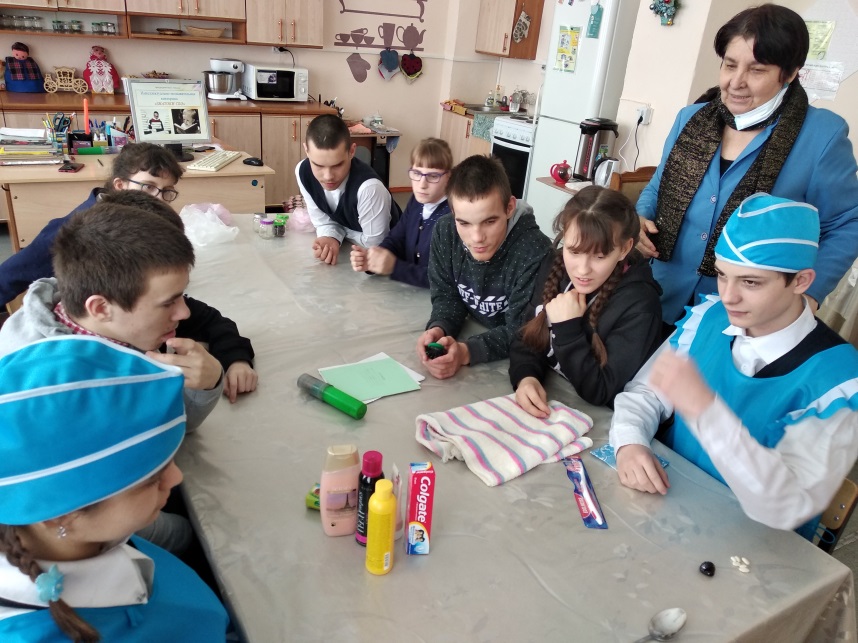 Открытое занятие АФК с элементами ритмики провела учитель ритмики и АФК Шайхутдинова Н.М. Учащиеся 11 и 1 классов выполняли интересные упражнения в игровой форме по мотивам сказки «Репка». Надия Мифтаховна использовала много спортивных атрибутов.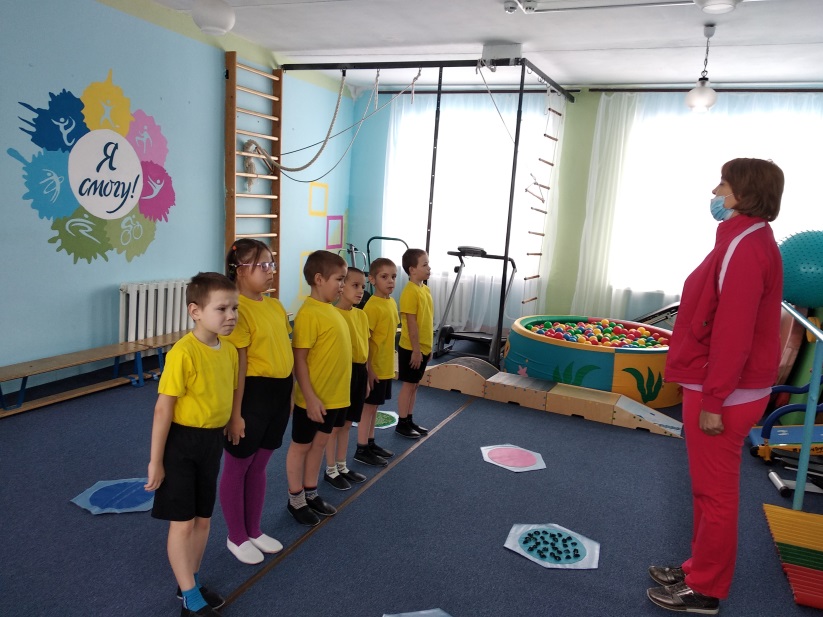 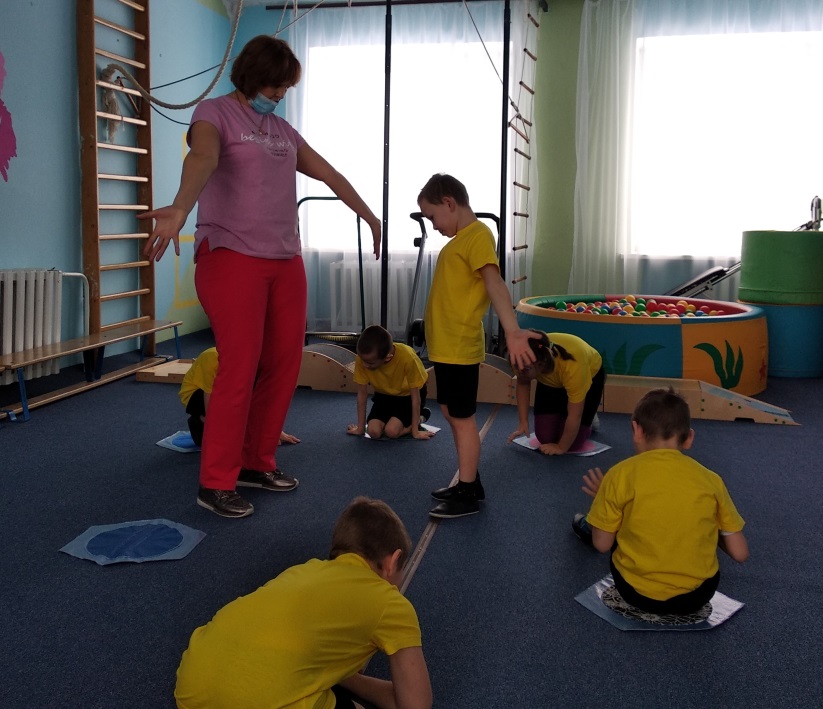  Учитель - дефектолог Шавалиева Гульнара Масхутовна провела дефектологическую олимпиаду среди учащихся 1- 4 классов. 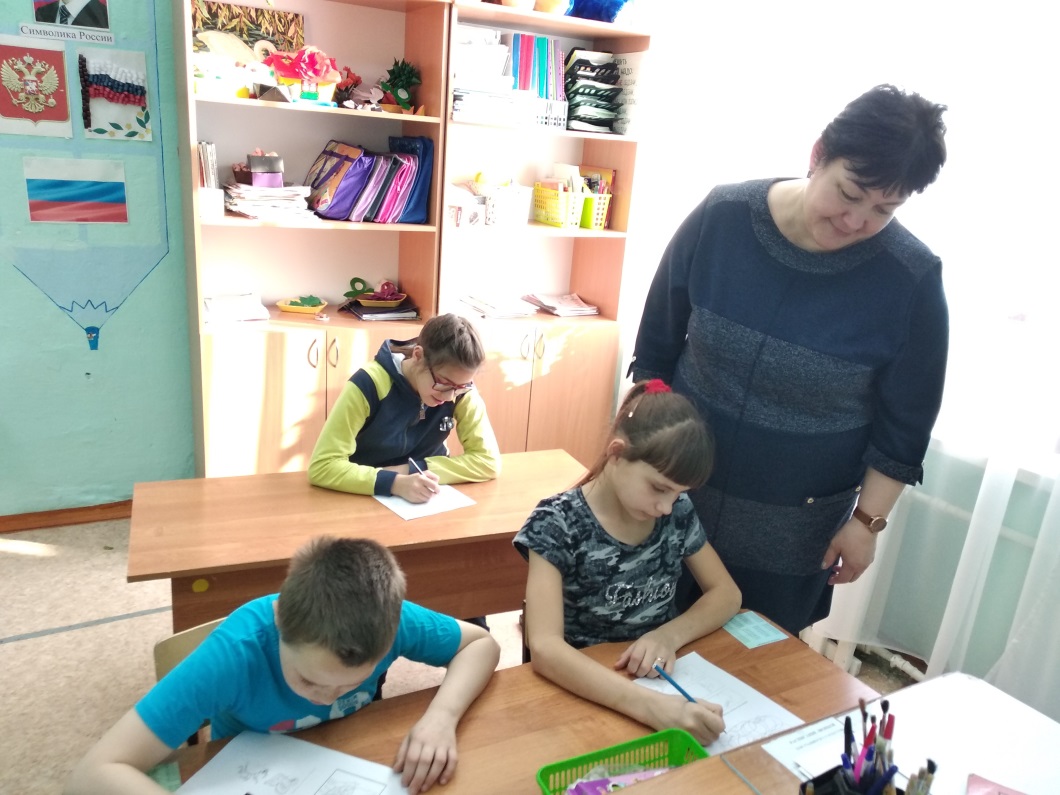 Подведены итоги викторины.Среди 3-4 классов:                         Среди 1 – 3 ТМНР классов:1 место – Савельева Ангелина (4 кл)  1 место – Осипов Николай (3 ТМНРкл)              2 место – Шайхутдинова Р.(3кл)       2 место – Базылев Артём(3 ТМНРкл)              3 место – Чудаев Камиль (2кл)          3 место – Долгих Тимур (1кл) 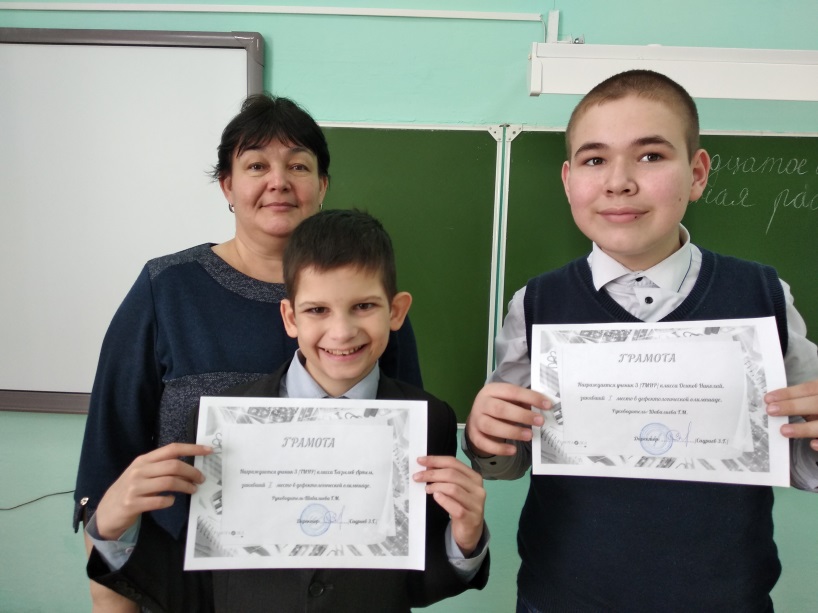 Учитель СБО Хайруллина М.Г. и учащиеся 9 -11 классов на практических занятиях.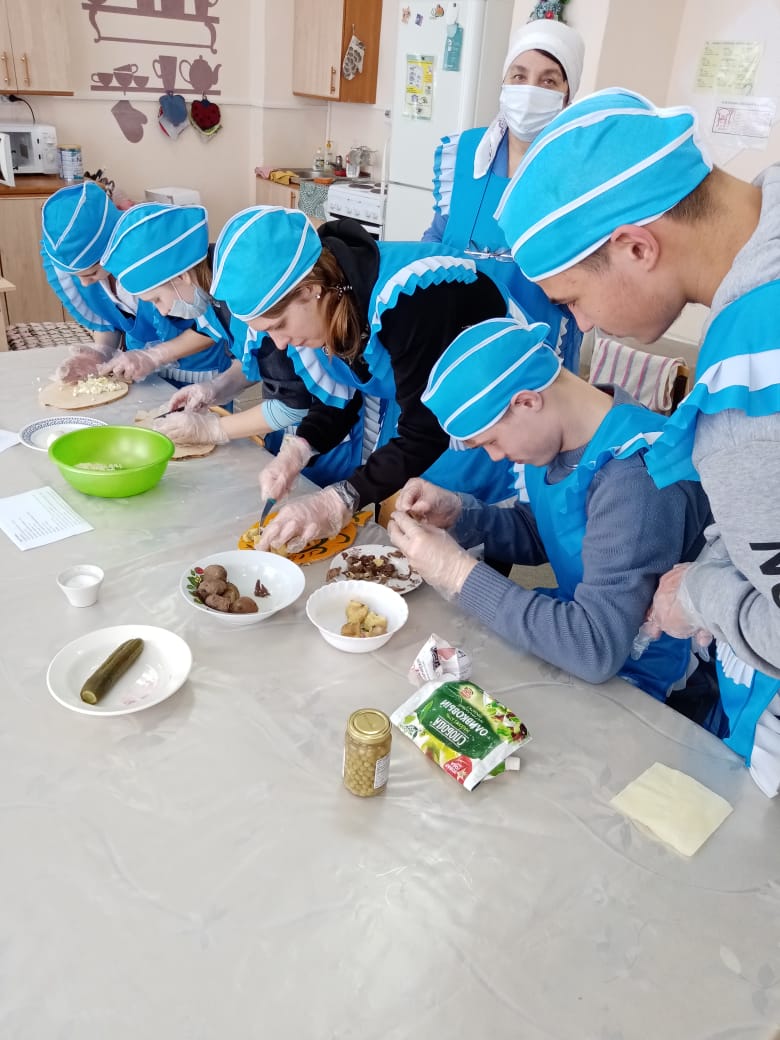 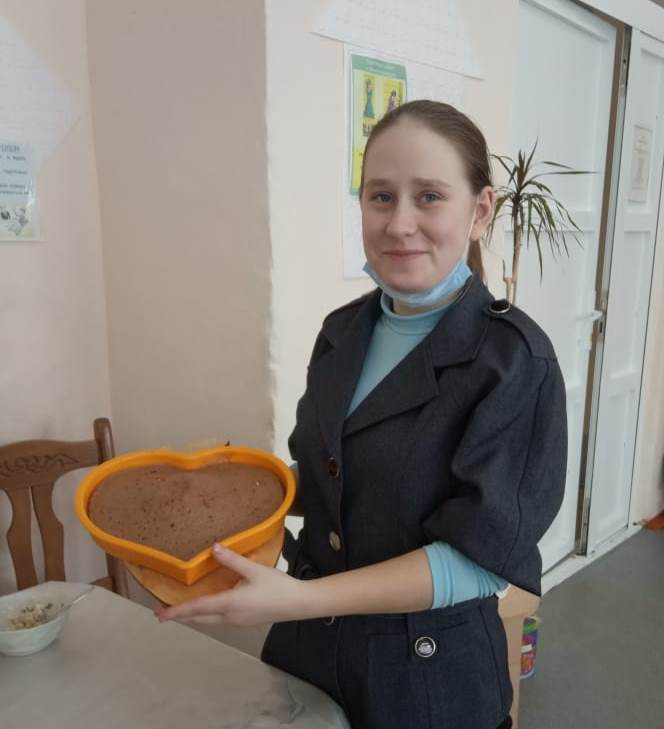 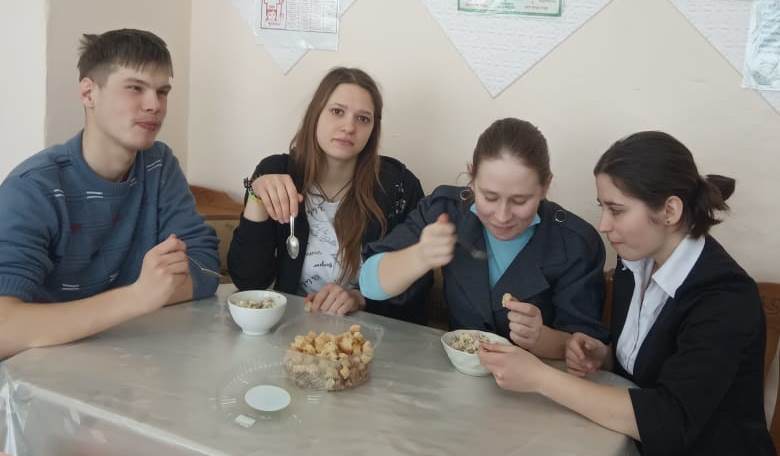 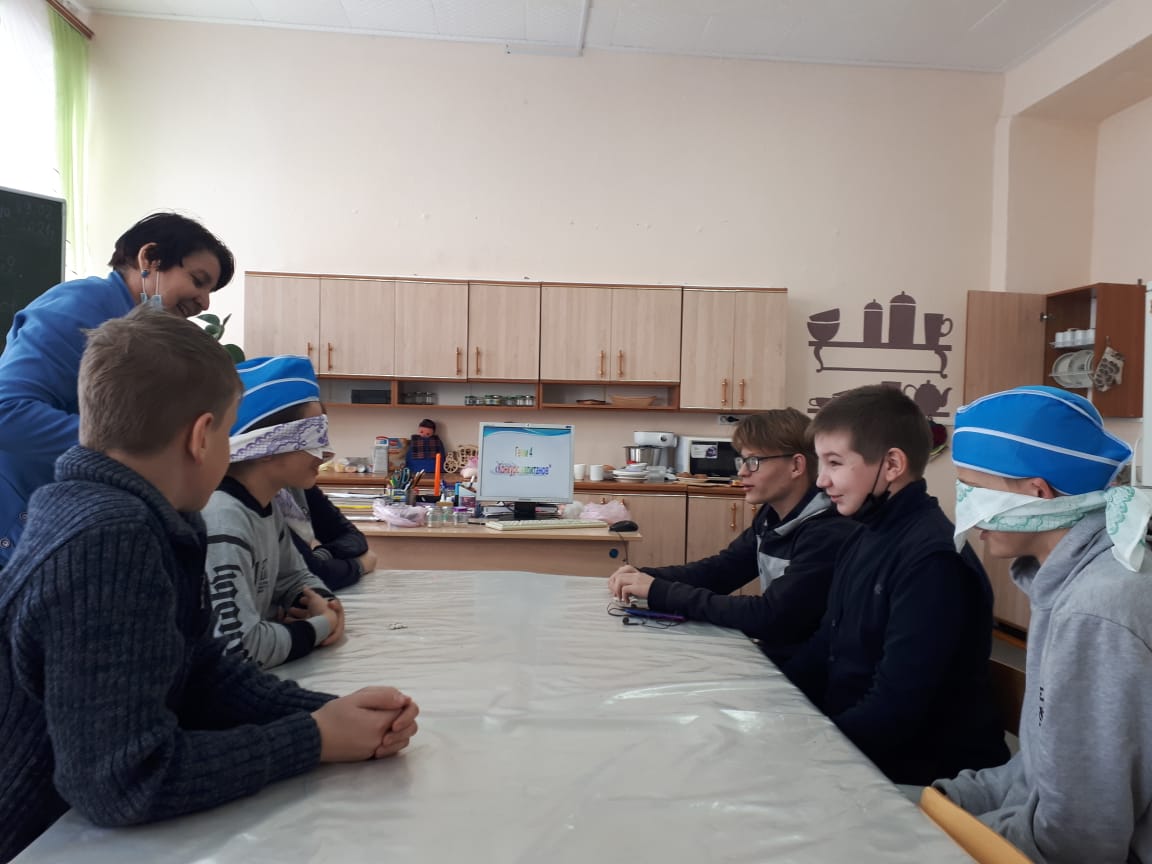 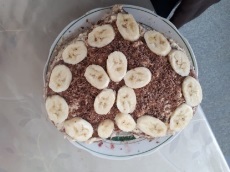 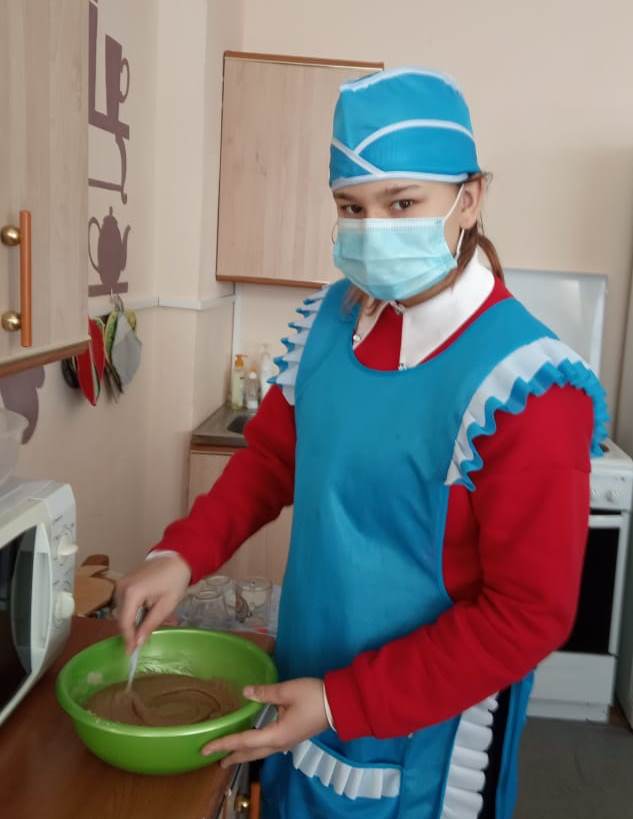 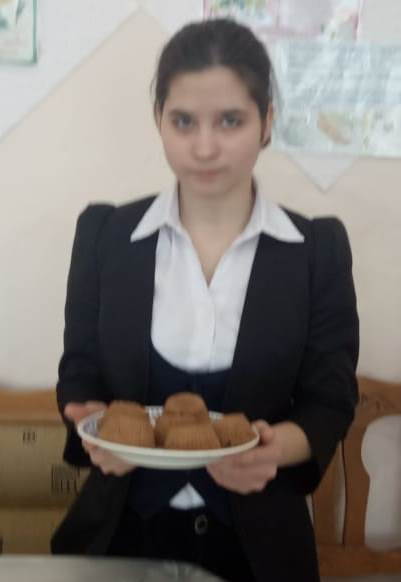 В пятницу- 12 февраля, состоялось подведение итогов недели. Дети были поощрены памятными подарками и сладостями.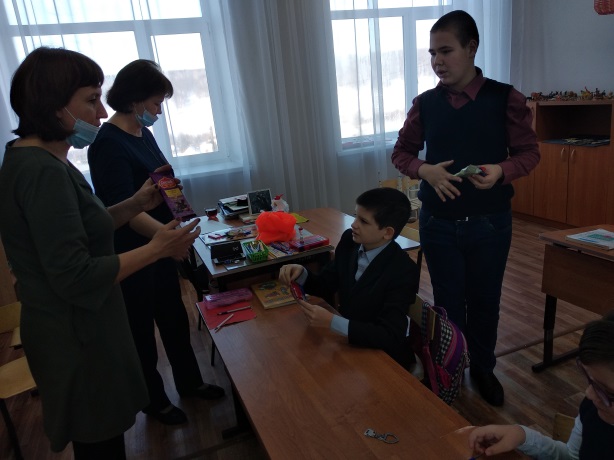 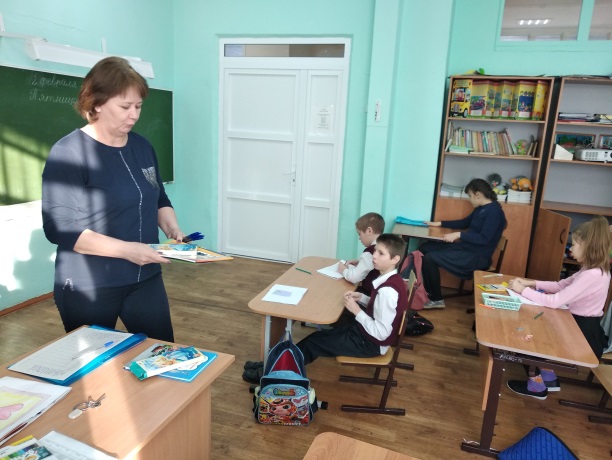 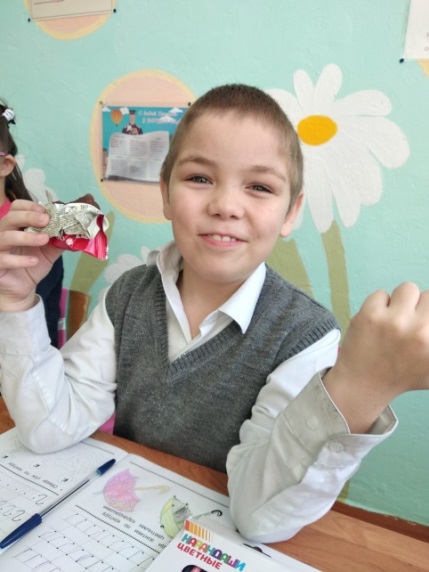 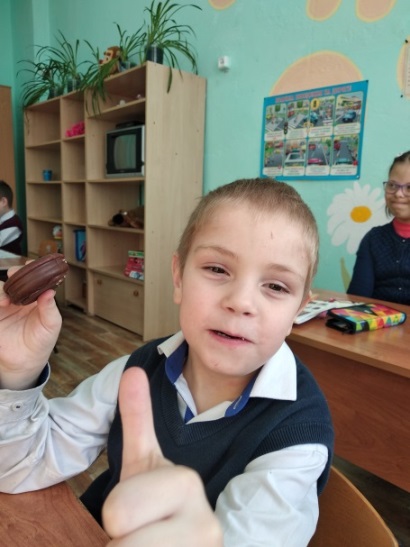 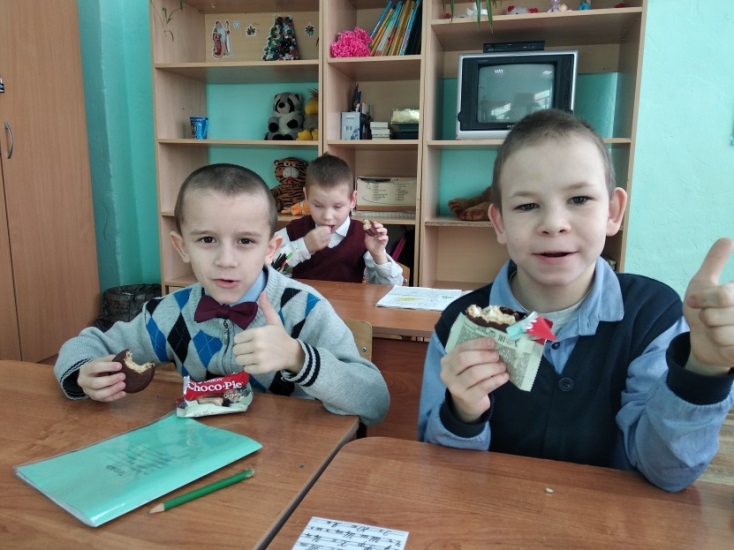 Руководитель МО специалистов коррекционной педагогики Раянова Э.М.НоминацияФ.И.О. педагогов1. «Самый добрый»1 место – Садыкова АлисяМагдановна2 место – Салахова ГульфияСавиевна3 место – ШарафутдиноваРамзияАгтасовна2. «Самый строгий»1 место – Егорова Венера Рашитовна2 место – ШайхулисламоваАминяЗаватовна3 место – Тимергалиева Светлана Викторовна3. «Самый отзывчивый»1 место – НасибуллинФагимГабдулхакович2 место – Садриева Римма Назымовна3 место – Аглиуллина Гелия Ахметовна4. «Самый лучший» 1 место – ШайхутдиноваНадияМифтаховна2 место – ВафинаАльфияЗаватовна3 место – Родионова Любовь Ивановна5. «Самый красивый»1 место – Минатдинова Гелия Талгатовна2 место – ВайсоваЗулияАхсановна3 место – Хайруллина МухтарямаГабдулхаковна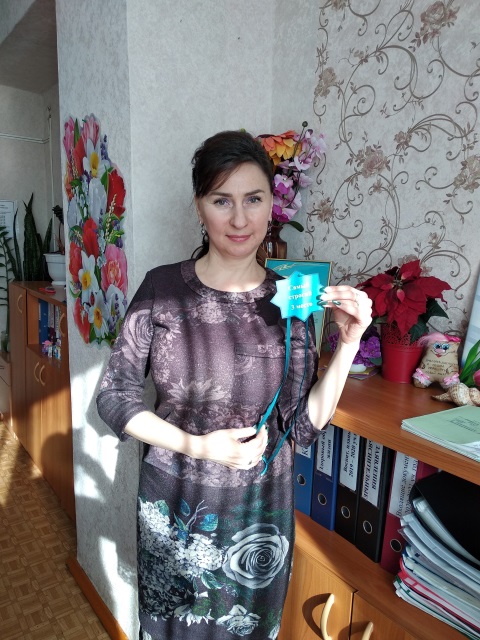 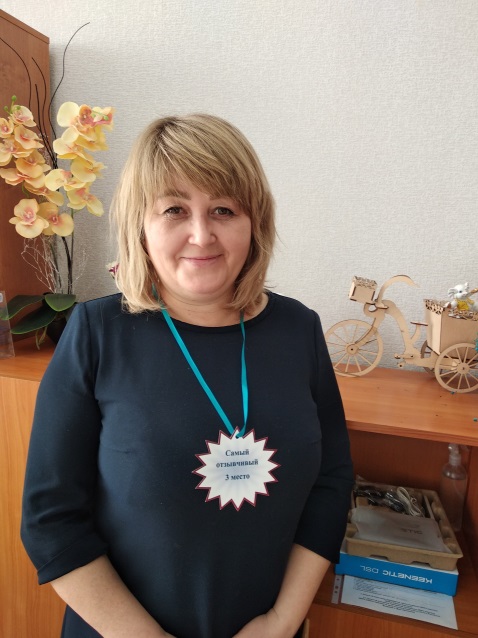 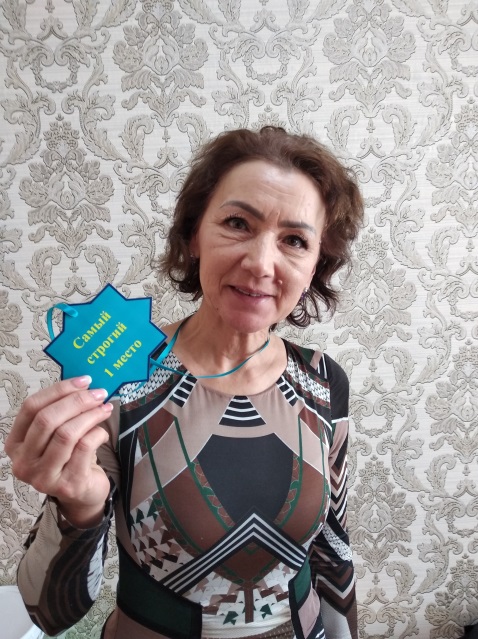 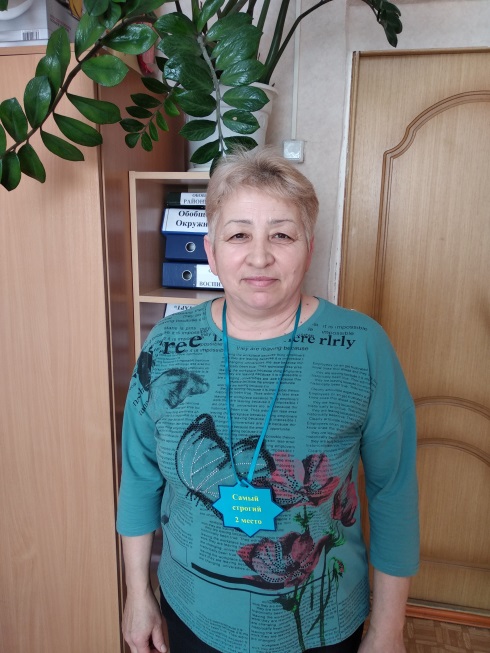 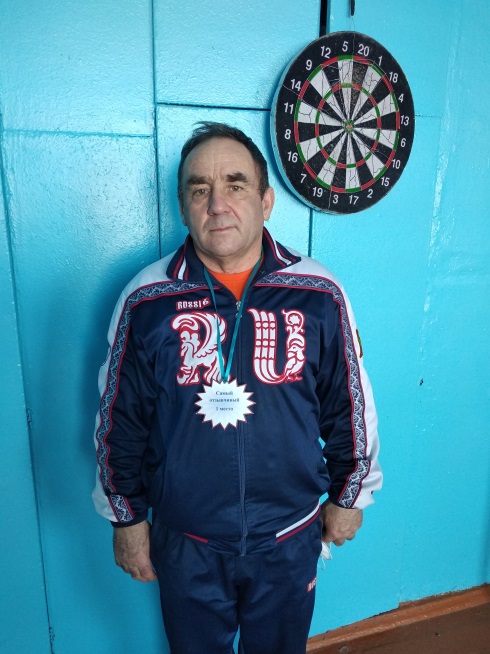 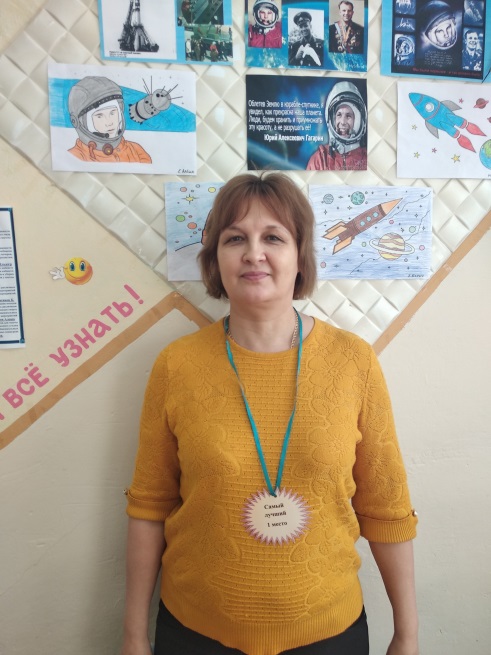 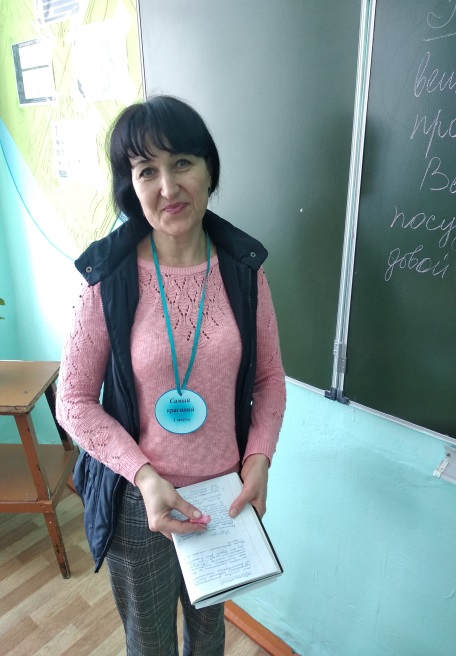 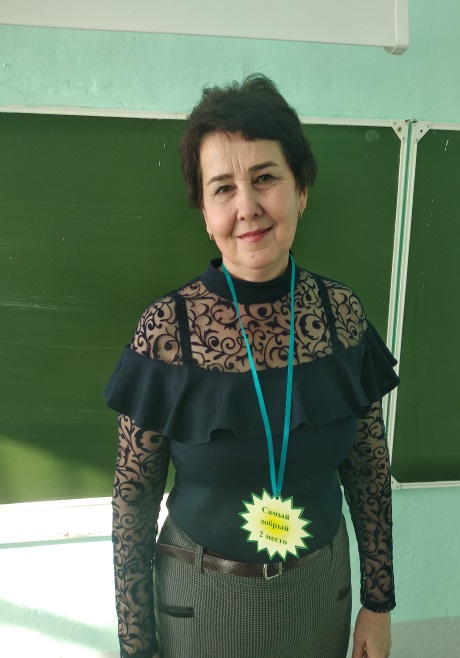 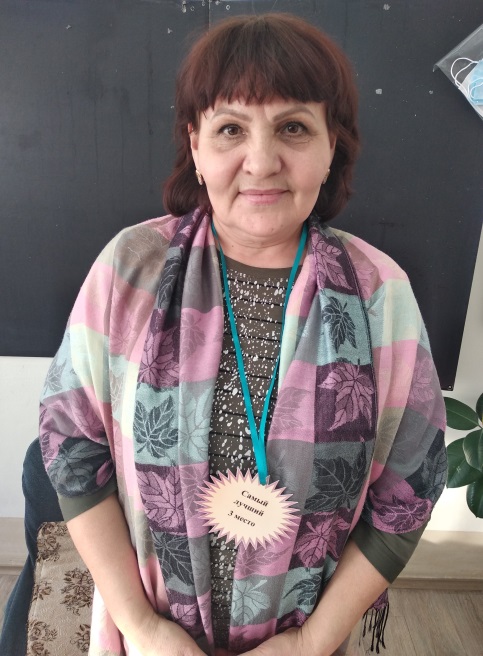 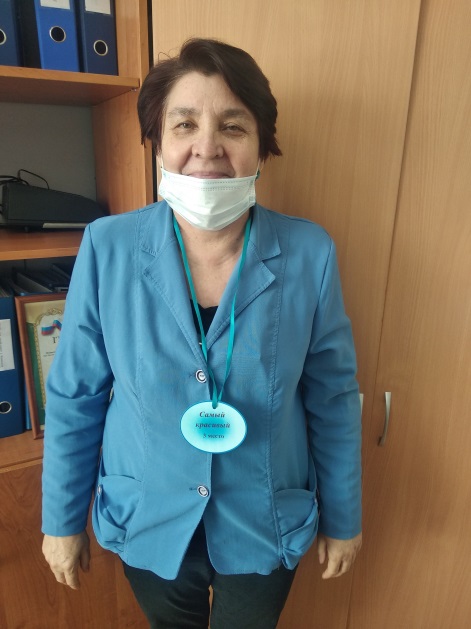 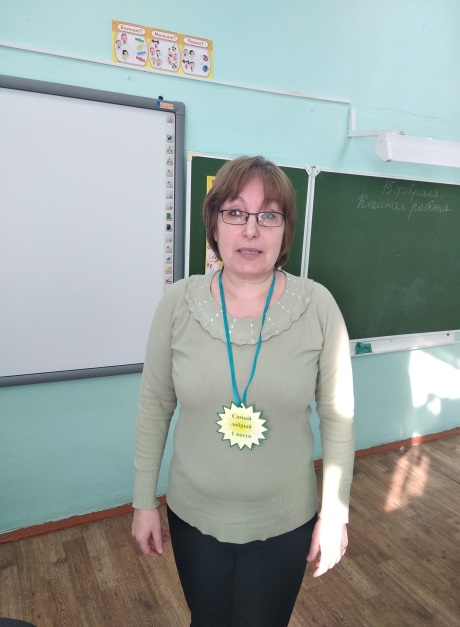 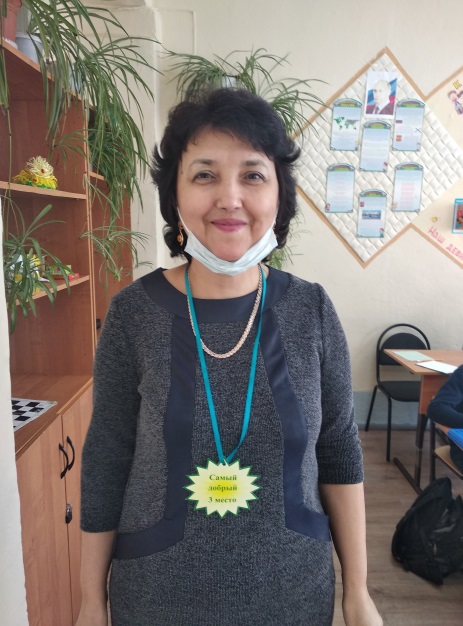 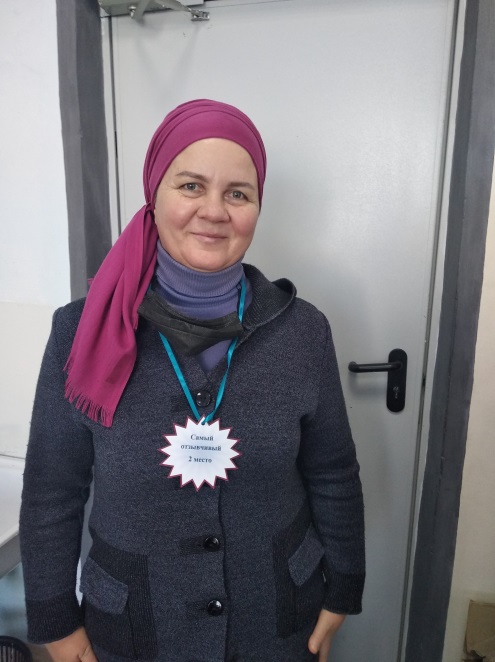 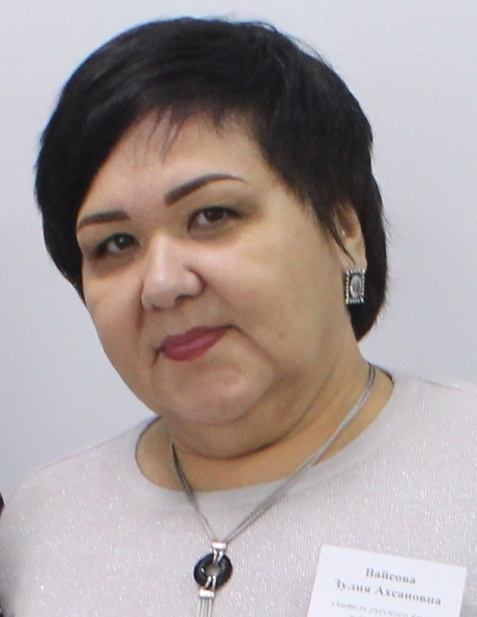 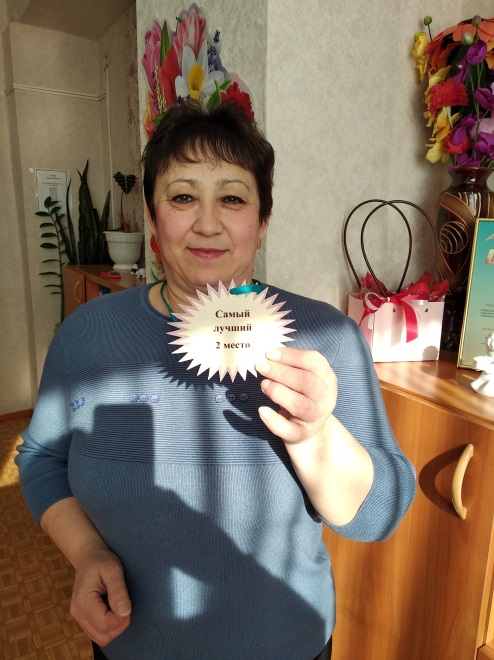 